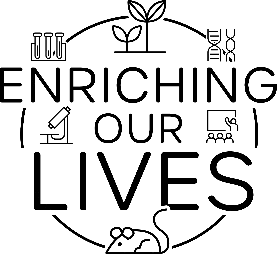  QUAD Poster Competition Cash Prizes for Each Category! OFFICIAL POSTER ABSTRACT FORMAbstracts for the 2019 QUAD Symposium meeting are now being accepted. There will be two categories; clinical/ scientific and husbandry/ management. Three cash prizes will be presented for each category and registration to the Quad will be free for the poster presenter! Posters will be judged on abstract content, knowledge of material, and appearance. Please attach a copy of your abstract to this completed form and send it to the poster coordinator. You will be notified via email 2 weeks after submission if your poster is chosen to enter the contest.ABSTRACTS DUE BY April 1st, 2019CRITERIA:Size limit- 3’x 5’.Poster should include: title, authors, affiliation (institute), abstract, methodology, results and bibliography. It is recommended minimum of 25 handouts available during poster hours. 4 typed copies of poster to be given to Poster Coordinator prior to judging.Please Check Appropriate Category:  ____Clinical/ Scientific					___Husbandry/ Management SUBMITTED BY__________________________PRESENTED BY_____________________________ADDRESS___________________________________________________________________________PHONE_________________ E-MAIL______________________________ FAX___________________ BRANCH_____________________________FACILITY______________________________________ *All submissions must have management approval of the content of the poster.Management Printed Name and Title			Management SignatureSend Abstracts To: Jessica DeSantisHarvard University, Office of Animal Resources16 Divinity Avenue, Room 2102 Cambridge, MA 02138 jdesantis@fas.harvard.edu 